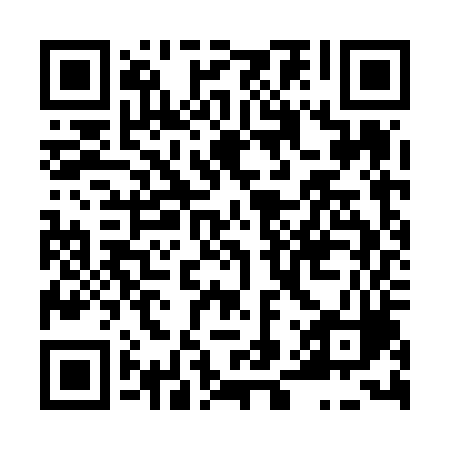 Prayer times for Becvice, Czech RepublicWed 1 May 2024 - Fri 31 May 2024High Latitude Method: Angle Based RulePrayer Calculation Method: Muslim World LeagueAsar Calculation Method: HanafiPrayer times provided by https://www.salahtimes.comDateDayFajrSunriseDhuhrAsrMaghribIsha1Wed3:075:2412:445:498:0410:112Thu3:045:2212:445:498:0610:143Fri3:015:2112:435:508:0710:164Sat2:585:1912:435:518:0910:195Sun2:555:1712:435:528:1010:226Mon2:525:1612:435:538:1110:247Tue2:495:1412:435:548:1310:278Wed2:465:1212:435:558:1410:309Thu2:435:1112:435:568:1610:3310Fri2:405:0912:435:568:1710:3511Sat2:375:0812:435:578:1910:3812Sun2:345:0612:435:588:2010:4113Mon2:315:0512:435:598:2210:4414Tue2:285:0412:436:008:2310:4715Wed2:275:0212:436:018:2410:4916Thu2:265:0112:436:018:2610:5217Fri2:265:0012:436:028:2710:5218Sat2:254:5812:436:038:2810:5319Sun2:254:5712:436:048:3010:5320Mon2:244:5612:436:058:3110:5421Tue2:244:5512:436:058:3210:5522Wed2:244:5412:436:068:3310:5523Thu2:234:5312:436:078:3510:5624Fri2:234:5212:436:088:3610:5625Sat2:234:5112:446:088:3710:5726Sun2:224:5012:446:098:3810:5727Mon2:224:4912:446:108:3910:5828Tue2:224:4812:446:108:4010:5929Wed2:214:4712:446:118:4110:5930Thu2:214:4612:446:128:4311:0031Fri2:214:4612:446:128:4411:00